T-Shirt / Hoodie Order 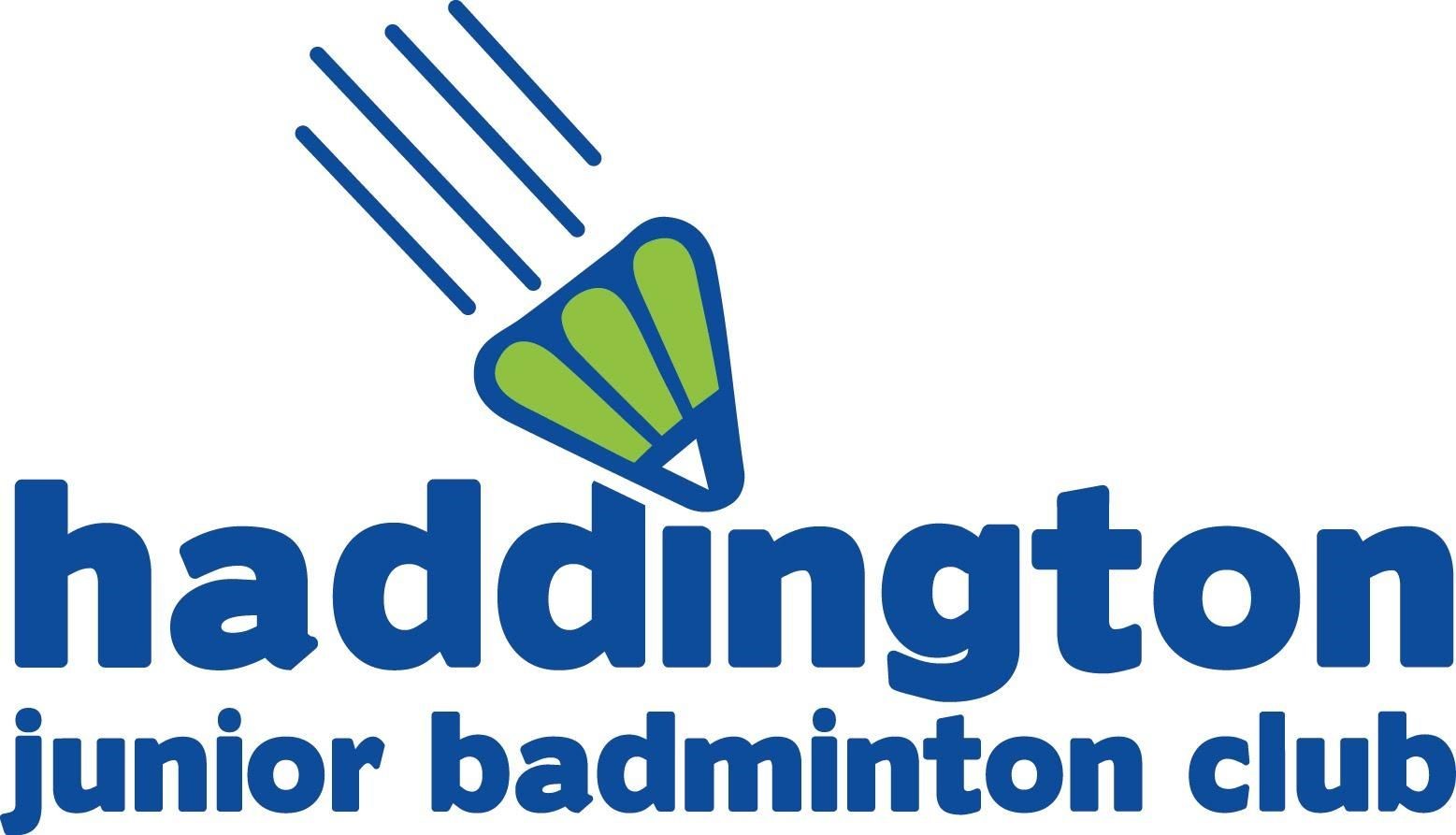 2017­2018 Season Name of Child: Please circle group day and level so we can deliver orderCLUB TSHIRT ORDERCLUB HOODIE ORDERName will be printed down Right arm. Please pay at the time of ordering. Due to the individual nature of the printing, orders will only be placed once payment has been received. For sizes please use the club T-Shirt as a guide, the hoodies are the same brand/manufacturer.  Adult Small covers age 14-15. Child pull-over will not have string toggles.Any questions please email haddingtonjbc@gmail.com	Group:Tues / WedsBeginnerIntermediateAdvancedProgressiveSize:Age 7-8Age 9-11Age 12-13Adult Small / Large£10.00Size:Age 7-8Age 9-11Age 12-13Adult Small / Large£20.00Style:        Zip-up (red contrast zip)        Zip-up (red contrast zip)            Pull-Over            Pull-Over            Pull-OverName on sleeve……………………………………………………………………………………………..........................................................Please write name in CAPS. If you do not want a name printed on sleeve, leave blank. Name on sleeve……………………………………………………………………………………………..........................................................Please write name in CAPS. If you do not want a name printed on sleeve, leave blank. Name on sleeve……………………………………………………………………………………………..........................................................Please write name in CAPS. If you do not want a name printed on sleeve, leave blank. Name on sleeve……………………………………………………………………………………………..........................................................Please write name in CAPS. If you do not want a name printed on sleeve, leave blank. Name on sleeve……………………………………………………………………………………………..........................................................Please write name in CAPS. If you do not want a name printed on sleeve, leave blank. Name on sleeve……………………………………………………………………………………………..........................................................Please write name in CAPS. If you do not want a name printed on sleeve, leave blank.         Cash        Cheque        Cheque       OnlineAmount paid £ Amount paid £ Online payments please reference child full name.Account number 00439692 Sort code 80-08-23 Please make cheques payable to Haddington Junior Badminton Club.Online payments please reference child full name.Account number 00439692 Sort code 80-08-23 Please make cheques payable to Haddington Junior Badminton Club.Online payments please reference child full name.Account number 00439692 Sort code 80-08-23 Please make cheques payable to Haddington Junior Badminton Club.Online payments please reference child full name.Account number 00439692 Sort code 80-08-23 Please make cheques payable to Haddington Junior Badminton Club.Online payments please reference child full name.Account number 00439692 Sort code 80-08-23 Please make cheques payable to Haddington Junior Badminton Club.Online payments please reference child full name.Account number 00439692 Sort code 80-08-23 Please make cheques payable to Haddington Junior Badminton Club.Signed:Signed:Printed:Printed:Printed:Date: